目	录第一部分 单位概况一、主要职能二、单位机构设置及预算单位构成情况三、2024年度单位主要工作任务及目标第二部分 2024年度单位预算表一、收支总表二、收入总表三、支出总表四、财政拨款收支总表五、财政拨款支出表（功能科目）六、财政拨款基本支出表（经济科目）七、一般公共预算支出表八、一般公共预算基本支出表九、一般公共预算“三公”经费、会议费、培训费支出表十、政府性基金预算支出表十一、国有资本经营预算支出预算表十二、一般公共预算机关运行经费支出预算表十三、政府采购支出表第三部分 2024年度单位预算情况说明第四部分 名词解释第一部分 单位概况一、主要职能如皋市农业机械化技术推广站为财政全额拨款的事业单位，其主要职责和任务是：参与制订全市农业机械技术推广计划并组织实施；组织农业机械化技术的专业培训；提供农业机械技术和信息服务；对确定推广的农业机械技术进行试验、示范；对下级农机推广机构进行业务指导。二、单位机构设置及预算单位构成情况根据单位职责分工，本单位无内设机构。本单位无下属单位。三、2024年度单位主要工作任务及目标（一）加快智能化绿色化农机装备推广进程。加快传统农机智能化改造升级，积极推广无人驾驶/自动导航拖拉机、收割机、插秧机等智能装备，推广侧深施肥插秧机、清洁热源烘干机等绿色装备，构建农机装备智能、绿色、高效装备应用体系。（二）加快适用农机装备与技术引进示范和推广。聚焦黑塌菜、花生、大豆、玉米、油菜等主要环节机械化短板，加快主要特色农业机械化技术示范应用。（三）强化落实农机购置与应用补贴政策。扎实落实农机购置与应用补贴政策，增强责任意识、加大宣传力度、明确工作任务、提高服务效能，全力保障农机购置与应用补贴惠农政策的实施。（四）推进实施省级现代农机装备与技术示范推广项目。对《鹌鹑养殖智能装备与技术推广应用》项目NJ2023-47进行实地调研，制定实施方案，开展装备选型，为示范点规模化鹌鹑养殖过程环境控制、精准饲喂以及粪污处理提供一套切实可用的解决方案和装备优化选型方案，从根本上解决规模化鹌鹑养殖，对鹌鹑规模化立体笼养环境、饲喂以及粪污处理智能监控技术进行创新示范，提供健康养殖技术方案、装备支撑，降低养殖成本，提高鹌鹑蛋肉品质的市场竞争力。（五）聚焦农机职业技能培训工作。“思路决定出路，观念决定方向”，充分发挥农机培训平台作用，紧扣发展方向，开展前沿技术培训，结合本地实际，聚焦重点任务，重点技术，重点装备，同时注重质量，注重效果，推进农机培训高质量发展。第二部分2024年度如皋市农业机械化技术推广站单位预算表注：本单位无政府性基金预算，也没有使用政府性基金安排的支出，故本表无数据。注：本单位无国有资本经营预算支出，故本表无数据。注：1.“机关运行经费”指行政单位（含参照公务员法管理的事业单位）使用一般公共预算安排的基本支出中的日常公用经费支出，包括办公及印刷费、邮电费、差旅费、会议费、福利费、日常维修费、专用材料及一般设备购置费、办公用房水电费、办公用房取暖费、办公用房物业管理费、公务用车运行维护费及其他费用等。2.本单位无一般公共预算机关运行经费支出，故本表无数据。注：本单位无政府采购支出，故本表无数据。第三部分 2024年度单位预算情况说明一、收支预算总体情况说明如皋市农业机械化技术推广站2024年度收入、支出预算总计144.2万元，与上年相比收、支预算总计各增加3.87万元，增长2.76%。其中：（一）收入预算总计144.2万元。包括：1．本年收入合计144.2万元。（1）一般公共预算拨款收入144.2万元，与上年相比增加3.87万元，增长2.76%。主要原因是人员工资调增。（2）政府性基金预算拨款收入0万元，与上年预算数相同。（3）国有资本经营预算拨款收入0万元，与上年预算数相同。（4）财政专户管理资金收入0万元，与上年预算数相同。（5）事业收入0万元，与上年预算数相同。（6）事业单位经营收入0万元，与上年预算数相同。（7）上级补助收入0万元，与上年预算数相同。（8）附属单位上缴收入0万元，与上年预算数相同。（9）其他收入0万元，与上年预算数相同。2．上年结转结余为0万元。与上年预算数相同。（二）支出预算总计144.2万元。包括：1．本年支出合计144.2万元。（1）社会保障和就业支出（类）支出9.8万元，主要用于机关事业养老保险及职业年金。与上年相比增加0.33万元，增长3.48%。主要原因是人员工资调增。（2）卫生健康支出（类）支出4.9万元，主要用于职工基本医疗保险。与上年相比增加0.06万元，增长1.24%。主要原因是人员工资调增。（3）农林水支出（类）支出96.34万元，主要用于人员工资福利支出、商品服务支出、项目支出等。与上年相比增加3.48万元，增长3.75%。主要原因是人员工资调增。（4）住房保障支出（类）支出33.16万元，主要用于住房公积金、提租补贴、购房补贴。与上年预算数相同。2．年终结转结余为0万元。二、收入预算情况说明如皋市农业机械化技术推广站2024年收入预算合计144.2万元，包括本年收入144.2万元，上年结转结余0万元。其中：本年一般公共预算收入144.2万元，占100%；本年政府性基金预算收入0万元，占0%；本年国有资本经营预算收入0万元，占0%；本年财政专户管理资金0万元，占0%；本年事业收入0万元，占0%；本年事业单位经营收入0万元，占0%；本年上级补助收入0万元，占0%；本年附属单位上缴收入0万元，占0%；本年其他收入0万元，占0%；上年结转结余的一般公共预算收入0万元，占0%；上年结转结余的政府性基金预算收入0万元，占0%；上年结转结余的国有资本经营预算收入0万元，占0%；上年结转结余的财政专户管理资金0万元，占0%；上年结转结余的单位资金0万元，占0%。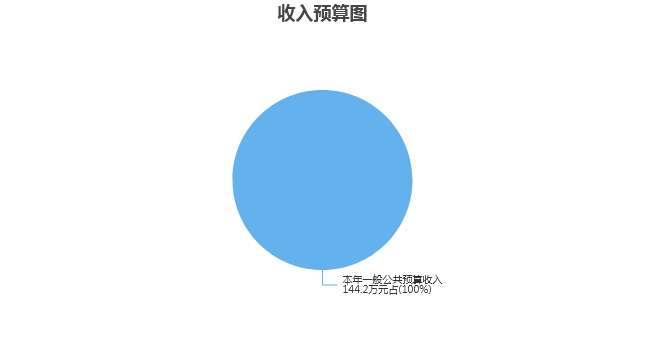 三、支出预算情况说明如皋市农业机械化技术推广站2024年支出预算合计144.2万元，其中：基本支出138.35万元，占95.94%；项目支出5.85万元，占4.06%；事业单位经营支出0万元，占0%；上缴上级支出0万元，占0%；对附属单位补助支出0万元，占0%。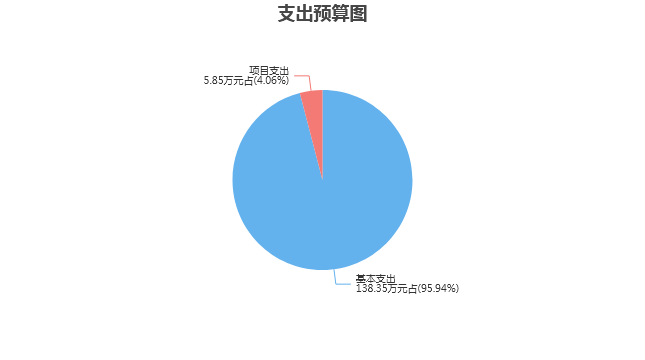 四、财政拨款收支预算总体情况说明如皋市农业机械化技术推广站2024年度财政拨款收、支总预算144.2万元。与上年相比，财政拨款收、支总计各增加3.87万元，增长2.76%。主要原因是人员工资调增。五、财政拨款支出预算情况说明如皋市农业机械化技术推广站2024年财政拨款预算支出144.2万元，占本年支出合计的100%。与上年相比，财政拨款支出增加3.87万元，增长2.76%。主要原因是人员工资调增。其中：（一）社会保障和就业支出（类）1.行政事业单位养老支出（款）机关事业单位基本养老保险缴费支出（项）支出6.53万元，与上年相比增加0.08万元，增长1.24%。主要原因是人员工资调增。2.行政事业单位养老支出（款）机关事业单位职业年金缴费支出（项）支出3.27万元，与上年相比增加0.25万元，增长8.28%。主要原因是人员工资调增。（二）卫生健康支出（类）行政事业单位医疗（款）事业单位医疗（项）支出4.9万元，与上年相比增加0.06万元，增长1.24%。主要原因是人员工资调增。（三）农林水支出（类）农业农村（款）科技转化与推广服务（项）支出96.34万元，与上年相比增加3.48万元，增长3.75%。主要原因是人员工资调增。（四）住房保障支出（类）1.住房改革支出（款）住房公积金（项）支出10.47万元，与上年预算数相同。2.住房改革支出（款）提租补贴（项）支出12.58万元，与上年预算数相同。3.住房改革支出（款）购房补贴（项）支出10.11万元，与上年预算数相同。六、财政拨款基本支出预算情况说明如皋市农业机械化技术推广站2024年度财政拨款基本支出预算138.35万元，其中：（一）人员经费130.9万元。主要包括：基本工资、津贴补贴、奖金、伙食补助费、机关事业单位基本养老保险缴费、职业年金缴费、职工基本医疗保险缴费、其他社会保障缴费、住房公积金、其他工资福利支出、退休费、生活补助。（二）公用经费7.45万元。主要包括：办公费、邮电费、会议费、培训费、公务接待费、工会经费、福利费、其他交通费用、税金及附加费用、其他商品和服务支出。七、一般公共预算支出预算情况说明如皋市农业机械化技术推广站2024年一般公共预算财政拨款支出预算144.2万元，与上年相比增加3.87万元，增长2.76%。主要原因是人员工资调增。八、一般公共预算基本支出预算情况说明如皋市农业机械化技术推广站2024年度一般公共预算财政拨款基本支出预算138.35万元，其中：（一）人员经费130.9万元。主要包括：基本工资、津贴补贴、奖金、伙食补助费、机关事业单位基本养老保险缴费、职业年金缴费、职工基本医疗保险缴费、其他社会保障缴费、住房公积金、其他工资福利支出、退休费、生活补助。（二）公用经费7.45万元。主要包括：办公费、邮电费、会议费、培训费、公务接待费、工会经费、福利费、其他交通费用、税金及附加费用、其他商品和服务支出。九、一般公共预算“三公”经费、会议费、培训费支出预算情况说明如皋市农业机械化技术推广站2024年度一般公共预算拨款安排的“三公”经费支出预算1万元，比上年预算增加0.5万元，变动原因本年增加省级项目，省市单位来如招待可能有所增加，故调整预算。其中，因公出国（境）费支出0万元，占“三公”经费的0%；公务用车购置及运行维护费支出0万元，占“三公”经费的0%；公务接待费支出1万元，占“三公”经费的100%。具体情况如下：1．因公出国（境）费预算支出0万元，与上年预算数相同。2．公务用车购置及运行维护费预算支出0万元。其中：（1）公务用车购置预算支出0万元，与上年预算数相同。（2）公务用车运行维护费预算支出0万元，与上年预算数相同。3．公务接待费预算支出1万元，比上年预算增加0.5万元，主要原因是本年增加省级项目，省市单位来如招待可能有所增加，故调整预算。如皋市农业机械化技术推广站2024年度一般公共预算拨款安排的会议费预算支出0.3万元，与上年预算数相同。如皋市农业机械化技术推广站2024年度一般公共预算拨款安排的培训费预算支出0.2万元，与上年预算数相同。十、政府性基金预算支出预算情况说明如皋市农业机械化技术推广站2024年政府性基金支出预算支出0万元。与上年预算数相同。十一、国有资本经营预算支出预算情况说明如皋市农业机械化技术推广站2024年国有资本经营预算支出0万元。与上年预算数相同。十二、一般公共预算机关运行经费支出预算情况说明2024年本单位一般公共预算机关运行经费预算支出0万元，与上年预算数相同。十三、政府采购支出预算情况说明2024年度政府采购支出预算总额0万元，其中：拟采购货物支出0万元、拟采购工程支出0万元、拟采购服务支出0万元。十四、国有资产占用情况说明本单位共有车辆0辆，其中，副部（省）级及以上领导用车0辆、主要领导干部用车0辆、机要通信用车0辆、应急保障用车0辆、执法执勤用车0辆、特种专业技术用车0辆、离退休干部用车0辆，其他用车0辆；单价50万元（含）以上的通用设备0台（套），单价100万元（含）以上的专用设备0台（套）。十五、预算绩效目标设置情况说明2024年度，本单位整体支出纳入绩效目标管理，涉及财政性资金144.2万元；本单位共3个项目纳入绩效目标管理，涉及财政性资金合计5.85万元，占财政性资金(人员类和运转类中的公用经费项目支出除外)总额的比例为100%。第四部分 名词解释一、财政拨款：单位从同级财政部门取得的各类财政拨款，包括一般公共预算拨款、政府性基金预算拨款、国有资本经营预算拨款。二、财政专户管理资金：缴入财政专户、实行专项管理的高中以上学费、住宿费、高校委托培养费、函大、电大、夜大及短训班培训费等教育收费。三、单位资金：除财政拨款收入和财政专户管理资金以外的收入，包括事业收入（不含教育收费）、上级补助收入、附属单位上缴收入、事业单位经营收入及其他收入（包含债务收入、投资收益等）。四、基本支出：指为保障机构正常运转、完成工作任务而发生的人员支出和公用支出。五、项目支出：指在基本支出之外为完成特定工作任务和事业发展目标所发生的支出。六、“三公”经费：指部门用一般公共预算财政拨款安排的因公出国（境）费、公务用车购置及运行维护费和公务接待费。其中，因公出国（境）费反映单位公务出国（境）的住宿费、旅费、伙食补助费、杂费、培训费等支出；公务用车购置及运行维护费反映单位公务用车购置费、燃料费、维修费、过路过桥费、保险费、安全奖励费用等支出；公务接待费反映单位按规定开支的各类公务接待（含外宾接待）支出。七、机关运行经费：指行政单位（含参照公务员法管理的事业单位）使用一般公共预算安排的基本支出中的日常公用经费支出，包括办公及印刷费、邮电费、差旅费、会议费、福利费、日常维修费、专用材料及一般设备购置费、办公用房水电费、办公用房取暖费、办公用房物业管理费、公务用车运行维护费及其他费用等。八、社会保障和就业支出(类)行政事业单位养老支出(款)机关事业单位基本养老保险缴费支出(项)：反映机关事业单位实施养老保险制度由单位缴纳的基本养老保险费支出。九、社会保障和就业支出(类)行政事业单位养老支出(款)机关事业单位职业年金缴费支出(项)：反映机关事业单位实施养老保险制度由单位实际缴纳的职业年金支出。(含职业年金补记支出。）十、卫生健康支出(类)行政事业单位医疗(款)事业单位医疗(项)：反映财政部门安排的事业单位基本医疗保险缴费经费，未参加医疗保险的事业单位的公费医疗经费，按国家规定享受离休人员待遇的医疗经费。十一、农林水支出(类)农业农村(款)科技转化与推广服务(项)：反映用于农业科技成果转化，农业科技人才奖励，农业新品种、新机具、新技术引进、试验、示范、推广及服务，农村人居环境整治等方面的技术试验示范支出。十二、住房保障支出(类)住房改革支出(款)住房公积金(项)：反映行政事业单位按人力资源和社会保障部、财政部规定的基本工资和津贴补贴以及规定比例为职工缴纳的住房公积金。十三、住房保障支出(类)住房改革支出(款)提租补贴(项)：反映按房改政策规定的标准，行政事业单位向职工（含离退休人员）发放的租金补贴。十四、住房保障支出(类)住房改革支出(款)购房补贴(项)：反映按房改政策规定，行政事业单位向符合条件职工（含离退休人员）、军队(含武警)向转役复员离退休人员发放的用于购买住房的补贴。2024年度
如皋市农业机械化技术推广站
单位预算公开公开01表公开01表公开01表公开01表公开01表收支总表收支总表收支总表收支总表收支总表单位：如皋市农业机械化技术推广站单位：如皋市农业机械化技术推广站单位：如皋市农业机械化技术推广站单位：万元单位：万元收入收入支出支出支出项目预算数项目项目预算数一、一般公共预算拨款收入144.20一、一般公共服务支出一、一般公共服务支出二、政府性基金预算拨款收入二、外交支出二、外交支出三、国有资本经营预算拨款收入三、国防支出三、国防支出四、财政专户管理资金收入四、公共安全支出四、公共安全支出五、事业收入五、教育支出五、教育支出六、事业单位经营收入六、科学技术支出六、科学技术支出七、上级补助收入七、文化旅游体育与传媒支出七、文化旅游体育与传媒支出八、附属单位上缴收入八、社会保障和就业支出八、社会保障和就业支出9.80九、其他收入九、社会保险基金支出九、社会保险基金支出十、卫生健康支出十、卫生健康支出4.90十一、节能环保支出十一、节能环保支出十二、城乡社区支出十二、城乡社区支出十三、农林水支出十三、农林水支出96.34十四、交通运输支出十四、交通运输支出十五、资源勘探工业信息等支出十五、资源勘探工业信息等支出十六、商业服务业等支出十六、商业服务业等支出十七、金融支出十七、金融支出十八、援助其他地区支出 十八、援助其他地区支出 十九、自然资源海洋气象等支出十九、自然资源海洋气象等支出二十、住房保障支出二十、住房保障支出33.16二十一、粮油物资储备支出二十一、粮油物资储备支出二十二、国有资本经营预算支出二十二、国有资本经营预算支出二十三、灾害防治及应急管理支出二十三、灾害防治及应急管理支出二十四、预备费二十四、预备费二十五、其他支出二十五、其他支出二十六、转移性支出二十六、转移性支出二十七、债务还本支出二十七、债务还本支出二十八、债务付息支出二十八、债务付息支出二十九、债务发行费用支出二十九、债务发行费用支出三十、抗疫特别国债安排的支出三十、抗疫特别国债安排的支出本年收入合计144.20本年支出合计本年支出合计144.20上年结转结余年终结转结余年终结转结余收入总计144.20支出总计支出总计144.20公开02表公开02表公开02表公开02表公开02表公开02表公开02表公开02表公开02表公开02表公开02表公开02表公开02表公开02表公开02表公开02表公开02表公开02表公开02表收入总表收入总表收入总表收入总表收入总表收入总表收入总表收入总表收入总表收入总表收入总表收入总表收入总表收入总表收入总表收入总表收入总表收入总表收入总表单位：如皋市农业机械化技术推广站单位：如皋市农业机械化技术推广站单位：如皋市农业机械化技术推广站单位：如皋市农业机械化技术推广站单位：如皋市农业机械化技术推广站单位：如皋市农业机械化技术推广站单位：如皋市农业机械化技术推广站单位：如皋市农业机械化技术推广站单位：如皋市农业机械化技术推广站单位：如皋市农业机械化技术推广站单位：如皋市农业机械化技术推广站单位：如皋市农业机械化技术推广站单位：如皋市农业机械化技术推广站单位：万元单位：万元单位：万元单位：万元单位：万元单位：万元单位代码单位名称合计本年收入本年收入本年收入本年收入本年收入本年收入本年收入本年收入本年收入本年收入上年结转结余上年结转结余上年结转结余上年结转结余上年结转结余上年结转结余单位代码单位名称合计小计一般公共预算政府性基金预算国有资本经营预算财政专户管理资金事业收入事业单位经营收入上级补助收入附属单位上缴收入其他收入小计一般公共预算政府性基金预算国有资本经营预算财政专户管理资金单位资金合计合计144.20144.20144.20  060020如皋市农业机械化技术推广站144.20144.20144.20公开03表公开03表公开03表公开03表公开03表公开03表公开03表公开03表支出总表支出总表支出总表支出总表支出总表支出总表支出总表支出总表单位：如皋市农业机械化技术推广站单位：如皋市农业机械化技术推广站单位：如皋市农业机械化技术推广站单位：如皋市农业机械化技术推广站单位：如皋市农业机械化技术推广站单位：如皋市农业机械化技术推广站单位：万元单位：万元科目编码科目名称合计基本支出项目支出事业单位经营支出上缴上级支出对附属单位补助支出合计合计144.20138.355.85208社会保障和就业支出9.809.80  20805行政事业单位养老支出9.809.80    2080505机关事业单位基本养老保险缴费支出6.536.53    2080506机关事业单位职业年金缴费支出3.273.27210卫生健康支出4.904.90  21011行政事业单位医疗4.904.90    2101102事业单位医疗4.904.90213农林水支出96.3490.495.85  21301农业农村96.3490.495.85    2130106科技转化与推广服务96.3490.495.85221住房保障支出33.1633.16  22102住房改革支出33.1633.16    2210201住房公积金10.4710.47    2210202提租补贴12.5812.58    2210203购房补贴10.1110.11公开04表公开04表公开04表公开04表财政拨款收支总表财政拨款收支总表财政拨款收支总表财政拨款收支总表单位：如皋市农业机械化技术推广站单位：如皋市农业机械化技术推广站单位：如皋市农业机械化技术推广站单位：万元收	入收	入支	出支	出项	目预算数项目预算数一、本年收入144.20一、本年支出144.20（一）一般公共预算拨款144.20（一）一般公共服务支出（二）政府性基金预算拨款（二）外交支出（三）国有资本经营预算拨款（三）国防支出二、上年结转（四）公共安全支出（一）一般公共预算拨款（五）教育支出（二）政府性基金预算拨款（六）科学技术支出（三）国有资本经营预算拨款（七）文化旅游体育与传媒支出（八）社会保障和就业支出9.80（九）社会保险基金支出（十）卫生健康支出4.90（十一）节能环保支出（十二）城乡社区支出（十三）农林水支出96.34（十四）交通运输支出（十五）资源勘探工业信息等支出（十六）商业服务业等支出（十七）金融支出（十八）援助其他地区支出 （十九）自然资源海洋气象等支出（二十）住房保障支出33.16（二十一）粮油物资储备支出（二十二）国有资本经营预算支出（二十三）灾害防治及应急管理支出（二十四）预备费（二十五）其他支出（二十六）转移性支出（二十七）债务还本支出（二十八）债务付息支出（二十九）债务发行费用支出（三十）抗疫特别国债安排的支出二、年终结转结余收入总计144.20支出总计144.20公开05表公开05表公开05表公开05表公开05表公开05表公开05表财政拨款支出表（功能科目）财政拨款支出表（功能科目）财政拨款支出表（功能科目）财政拨款支出表（功能科目）财政拨款支出表（功能科目）财政拨款支出表（功能科目）财政拨款支出表（功能科目）单位：如皋市农业机械化技术推广站单位：如皋市农业机械化技术推广站单位：如皋市农业机械化技术推广站单位：如皋市农业机械化技术推广站单位：如皋市农业机械化技术推广站单位：如皋市农业机械化技术推广站单位：万元科目编码科目名称合计基本支出基本支出基本支出项目支出科目编码科目名称合计小计人员经费公用经费项目支出合计合计144.20138.35130.907.455.85208社会保障和就业支出9.809.809.80  20805行政事业单位养老支出9.809.809.80    2080505机关事业单位基本养老保险缴费支出6.536.536.53    2080506机关事业单位职业年金缴费支出3.273.273.27210卫生健康支出4.904.904.90  21011行政事业单位医疗4.904.904.90    2101102事业单位医疗4.904.904.90213农林水支出96.3490.4983.047.455.85  21301农业农村96.3490.4983.047.455.85    2130106科技转化与推广服务96.3490.4983.047.455.85221住房保障支出33.1633.1633.16  22102住房改革支出33.1633.1633.16    2210201住房公积金10.4710.4710.47    2210202提租补贴12.5812.5812.58    2210203购房补贴10.1110.1110.11公开06表公开06表公开06表公开06表公开06表财政拨款基本支出表（经济科目）财政拨款基本支出表（经济科目）财政拨款基本支出表（经济科目）财政拨款基本支出表（经济科目）财政拨款基本支出表（经济科目）单位：如皋市农业机械化技术推广站单位：如皋市农业机械化技术推广站单位：如皋市农业机械化技术推广站单位：如皋市农业机械化技术推广站单位：万元部门预算支出经济分类科目部门预算支出经济分类科目本年财政拨款基本支出本年财政拨款基本支出本年财政拨款基本支出科目编码科目名称合计人员经费公用经费合计合计138.35130.907.45301工资福利支出115.95115.95  30101基本工资18.5318.53  30102津贴补贴41.0241.02  30103奖金25.8125.81  30106伙食补助费2.642.64  30108机关事业单位基本养老保险缴费6.536.53  30109职业年金缴费3.273.27  30110职工基本医疗保险缴费4.904.90  30112其他社会保障缴费0.380.38  30113住房公积金10.4710.47  30199其他工资福利支出2.402.40302商品和服务支出7.457.45  30201办公费0.800.80  30207邮电费0.200.20  30215会议费0.300.30  30216培训费0.200.20  30217公务接待费1.001.00  30228工会经费1.461.46  30229福利费1.021.02  30239其他交通费用1.981.98  30240税金及附加费用0.090.09  30299其他商品和服务支出0.400.40303对个人和家庭的补助14.9514.95  30302退休费13.6913.69  30305生活补助1.261.26公开07表公开07表公开07表公开07表公开07表公开07表公开07表一般公共预算支出表一般公共预算支出表一般公共预算支出表一般公共预算支出表一般公共预算支出表一般公共预算支出表一般公共预算支出表单位：如皋市农业机械化技术推广站单位：如皋市农业机械化技术推广站单位：如皋市农业机械化技术推广站单位：如皋市农业机械化技术推广站单位：如皋市农业机械化技术推广站单位：如皋市农业机械化技术推广站单位：万元科目编码科目名称合计基本支出基本支出基本支出项目支出科目编码科目名称合计小计人员经费公用经费项目支出合计合计144.20138.35130.907.455.85208社会保障和就业支出9.809.809.80  20805行政事业单位养老支出9.809.809.80    2080505机关事业单位基本养老保险缴费支出6.536.536.53    2080506机关事业单位职业年金缴费支出3.273.273.27210卫生健康支出4.904.904.90  21011行政事业单位医疗4.904.904.90    2101102事业单位医疗4.904.904.90213农林水支出96.3490.4983.047.455.85  21301农业农村96.3490.4983.047.455.85    2130106科技转化与推广服务96.3490.4983.047.455.85221住房保障支出33.1633.1633.16  22102住房改革支出33.1633.1633.16    2210201住房公积金10.4710.4710.47    2210202提租补贴12.5812.5812.58    2210203购房补贴10.1110.1110.11公开08表公开08表公开08表公开08表公开08表一般公共预算基本支出表一般公共预算基本支出表一般公共预算基本支出表一般公共预算基本支出表一般公共预算基本支出表单位：如皋市农业机械化技术推广站单位：如皋市农业机械化技术推广站单位：如皋市农业机械化技术推广站单位：如皋市农业机械化技术推广站单位：万元部门预算支出经济分类科目部门预算支出经济分类科目本年一般公共预算基本支出本年一般公共预算基本支出本年一般公共预算基本支出科目编码科目名称合计人员经费公用经费合计合计138.35130.907.45301工资福利支出115.95115.95  30101基本工资18.5318.53  30102津贴补贴41.0241.02  30103奖金25.8125.81  30106伙食补助费2.642.64  30108机关事业单位基本养老保险缴费6.536.53  30109职业年金缴费3.273.27  30110职工基本医疗保险缴费4.904.90  30112其他社会保障缴费0.380.38  30113住房公积金10.4710.47  30199其他工资福利支出2.402.40302商品和服务支出7.457.45  30201办公费0.800.80  30207邮电费0.200.20  30215会议费0.300.30  30216培训费0.200.20  30217公务接待费1.001.00  30228工会经费1.461.46  30229福利费1.021.02  30239其他交通费用1.981.98  30240税金及附加费用0.090.09  30299其他商品和服务支出0.400.40303对个人和家庭的补助14.9514.95  30302退休费13.6913.69  30305生活补助1.261.26公开09表公开09表公开09表公开09表公开09表公开09表公开09表公开09表一般公共预算“三公”经费、会议费、培训费支出表一般公共预算“三公”经费、会议费、培训费支出表一般公共预算“三公”经费、会议费、培训费支出表一般公共预算“三公”经费、会议费、培训费支出表一般公共预算“三公”经费、会议费、培训费支出表一般公共预算“三公”经费、会议费、培训费支出表一般公共预算“三公”经费、会议费、培训费支出表一般公共预算“三公”经费、会议费、培训费支出表单位：如皋市农业机械化技术推广站单位：如皋市农业机械化技术推广站单位：如皋市农业机械化技术推广站单位：如皋市农业机械化技术推广站单位：如皋市农业机械化技术推广站单位：如皋市农业机械化技术推广站单位：万元单位：万元“三公”经费合计因公出国（境）费公务用车购置及运行维护费公务用车购置及运行维护费公务用车购置及运行维护费公务接待费会议费培训费“三公”经费合计因公出国（境）费小计公务用车购置费公务用车运行维护费公务接待费会议费培训费1.000.000.000.000.001.000.300.20公开10表公开10表公开10表公开10表公开10表政府性基金预算支出表政府性基金预算支出表政府性基金预算支出表政府性基金预算支出表政府性基金预算支出表单位：如皋市农业机械化技术推广站单位：如皋市农业机械化技术推广站单位：如皋市农业机械化技术推广站单位：如皋市农业机械化技术推广站单位：万元科目编码科目名称本年政府性基金预算支出本年政府性基金预算支出本年政府性基金预算支出科目编码科目名称合计基本支出项目支出合计公开11表公开11表公开11表公开11表公开11表国有资本经营预算支出预算表国有资本经营预算支出预算表国有资本经营预算支出预算表国有资本经营预算支出预算表国有资本经营预算支出预算表单位：如皋市农业机械化技术推广站单位：如皋市农业机械化技术推广站单位：如皋市农业机械化技术推广站单位：如皋市农业机械化技术推广站单位：万元项    目项    目本年支出合计基本支出  项目支出功能分类科目编码科目名称本年支出合计基本支出  项目支出栏次栏次123合计合计公开12表公开12表公开12表公开12表一般公共预算机关运行经费支出预算表一般公共预算机关运行经费支出预算表一般公共预算机关运行经费支出预算表一般公共预算机关运行经费支出预算表单位：如皋市农业机械化技术推广站单位：如皋市农业机械化技术推广站单位：如皋市农业机械化技术推广站单位：万元科目编码科目名称机关运行经费支出机关运行经费支出合计合计公开13表公开13表公开13表公开13表公开13表公开13表公开13表公开13表公开13表公开13表政府采购支出表政府采购支出表政府采购支出表政府采购支出表政府采购支出表政府采购支出表政府采购支出表政府采购支出表政府采购支出表政府采购支出表单位：如皋市农业机械化技术推广站单位：如皋市农业机械化技术推广站单位：如皋市农业机械化技术推广站单位：如皋市农业机械化技术推广站单位：如皋市农业机械化技术推广站单位：万元采购品目大类专项名称经济科目采购品目名称采购组织形式资金来源资金来源资金来源资金来源总计采购品目大类专项名称经济科目采购品目名称采购组织形式一般公共预算资金政府性基金其他资金上年结转和结余资金总计合计